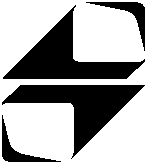 ОБЩЕСТВО С ОГРАНИЧЕННОЙ ОТВЕТСТВЕННОСТЬЮ«СИБИРСКОЕ СТЕКЛО»ИНН 5406305355	ОГРН 1055406020691РОССИЯ630047НОВОСИБИРСКул.  Даргомыжского 8-ателефон (383) 363-37-70факс       (383) 363-37-68e_mail:  sibstek@sibstek.ruРуководителю предприятияУважаемые партнеры!ООО «Сибстекло» в лице Председателя закупочной комиссии Кузнецова Виталия Валерьевича, в качестве организатора, приглашает Вас принять участие в тендерных процедурах на поставку поставка бакоровых блоков для печи №5 для ООО «Сибстекло».Место проведения: НовосибирскЛот № 266	Участие в тендерах ООО «Сибстекло» для всех желающих бесплатно.Предложения просим высылать на 3 адреса: semenov_a@ecran.ru, kuznetsov@ecran.ru, ecran@ecran.ru. Все коммерческие предложения должны быть заверены подписью руководителя и печатью предприятия, и высылаться в формате PDF, JPEG и других, не допускающих возможности исправления после получения.С уважением,Председатель закупочной комиссииООО «Сибстекло»                                                                                  		       Кузнецов В.В.Контактное лицо:начальник отдела конкурентных процедурСеменов Андрей Юрьевич(383) 363-37-70, доп. 174№ _________ от 30/ сентября / 2019 г. Дата начала приема коммерческих предложений (оферт): 02.09.2019 г.Дата окончания приема коммерческих предложений (оферт): 08.09.2019 г.